График подготовки к зачету информатика – естествознаниеДо 30 марта – определиться с темой (учитель естествознания)До 20апреля подготовить и показать учителю естествознания план и иллюстративный материал к презентацииДо 4 мая  – показать презентацию 2 учителям – естествознания и информатике (или лично, или выслав на электронную почту  - в последнем случае не забудьте получить и прочитать ответы и внести изменения)До 11 мая – исправить недочеты. Прислать презентацию на почту с темой письма "Итоговая версия"на уроках с 13 по 17 мая – зачет. Всем быть готовыми к 13мая!!!!Требования к оформлению презентацииВ презентации обязательно присутствует титульная страница с названием работы и фамилией автора. Презентация должна быть сохранена под названием, позволяющим идентифицировать автора и тему работы.Работа содержит от 5 до 20 слайдов с информацией (без учета титульного)Слайды содержат краткий структурированный текст, сопровождающий иллюстрацию, схему, таблицуВыбранные фон или оформление слайда не должны мешать восприятию информации и не противоречить содержанию презентации.Цвет текста должен быть хорошо виден на выбранном цвете фона, фон не яркий!Вся презентация оформляется единым шрифтом (цвет, размер, начертания). 1 тип для текста + 1 тип для заголовков + 1 тип для подписей и комментариев Если в презентации используются объекты WordArt в качестве заголовков, то они должны быть однотипными по типу заливки, размеру, формеНа слайде должны быть поля, одинаковые со всех сторон слайдаСмена слайдов «по щелчку»По желанию, может быть добавлена анимация или настройка действия. Анимация используется в ограниченном количестве и не должна мешать просмотру презентации!!!! Распределение информации по слайдам должно быть равномерным – не должно быть пустых или перегруженных информацией слайдов, не рекомендуются слайды только с текстом (возможны, но в виде исключения).В презентации отсутствуют лишние декоративные элементы, не обусловленные содержанием презентацииРекомендуемые варианты расположения информации на слайде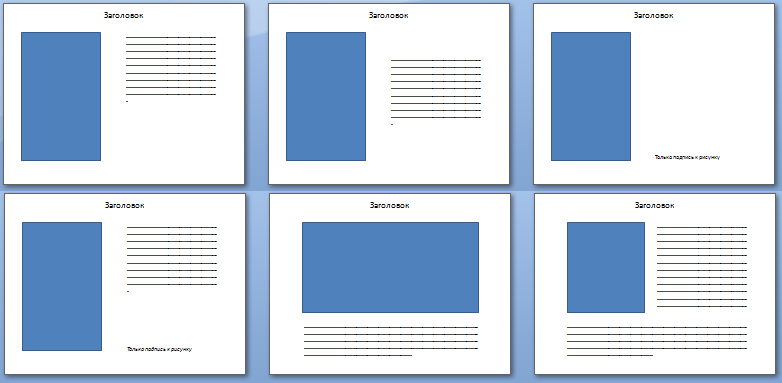 НЕ ЗАБЫВАЙТЕчто все заголовки формации по теме презентации, обратитесь к учителю, он выдаст учебник должны быть оного размера и цвета, может использоваться WordArt, но единый на всех страницахесли на странице есть основной текст и подпись к рисунку то она должны быть выделена более мелким текстом и/или курсивомдля аккуратного расположения информации используем сеткунаправляющие могут не только показывать середину страницы, но при желании их можно сдвинуть для создания единообразного отступа на всех страницахТребования к содержанию презентации (естествознание)Первоначальную информацию нужно брать из учебников. Основное учебное пособие – наш учебник по естествознанию для 5 класса. Если в нем нет соответствующего параграфа, следует обратиться к учителю, он выдаст необходимый учебник из имеющихся в кабинете.Выбираем наиболее интересное направление из темы и ищем дополнительную информацию в Интернете. ВНИМАТЕЛЬНО относимся к достоверности выбранных вами источников. Достоверный источник из просторов Интернета имеет:АвтораСтыковки с информацией из учебника (является ли найденная информация продолжением, уточнением или расширением сведений из учебника)В результате сопоставления информации из учебника и найденной не возникает противоречийСоставляем план презентации/рассказаНаполняем план содержанием. Для этого нужно:отобрать действительно важную информацию, расположить ее в логической последовательности, привести интересные примеры или сравнения с уже известными фактами.Важно следить за объемом полученного текста. Время выступления ограничивается 5 минутами + 5 минут дается на ответы на вопросы